CURRICULUM VITAE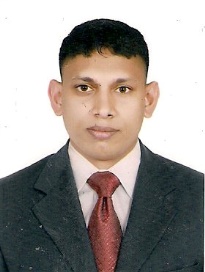                                                              OfSanjayaSanjaya.350695@2freemail.com JOB PROFILE : COMPUTER TECHNICIAN  cum SALES ASSISTANT involving,Highly skilled in installing, repairing and troubleshooting computer hardware and peripheralsWell versed in installing windows, software, applications, antivirus and patchesWorking knowledge of networking devices and printersProfound understanding of technical manuals and schematicsAdept at repairing computer hardware including Windows-based PCs.Proven ability to manage multiple troubleshooting tasks simultaneously while maintaining the quality of resultsExtensive experience in backup and image management softwareAbility to work without supervisionCommitted to learn and relate technical concepts promptlyProficient in working with users remotelyDemonstrated expertise in Microsoft Windows XP, Vista, 7 , 8 and 10Strong attention to detailGood organizational skillsGood customer service capabilityExcellent analytical and problem solving skillsOutstanding communication skillsEspecially Apple MacBook software installation and hardware repairingCCTV fixing.Networking.Employment Experience2011- 3rd July 2016                      Desktop and Laptop Technician cum Sales Assistant                      Al Awan Computer ConsultancyDubai2008-2011Desktop and Laptop Technician cum Sales AssistantRed Sea ComputersDubaiEducation QualificationsPassed G.C.E Advanced Level examination in Sri Lanka 1999Passed G.C.E. Ordinary Level Examination in Sri Lanka 2001Language Skills                              English    -   Spoken  , Reading , Writing                               Sinhala   -   Spoken  , Reading , Writing                                Hindi     -      SpokenI do hereby certify that the above particulars furnished by me in this CV are true accurate to the best of my knowledge.